Rutin för förskrivning av inkontinenshjälpmedel till patienter anslutna till StorsjögläntanNär det blir aktuellt att förskriva inkontinensprodukter till en patient ansluten till Storsjögläntan ska följande gälla:Första gången du ska förskriva: Ta kontakt med Hjälpmedels- och förrådsenhetens kundtjänst, 063-14 77 10, och meddela att du ska läggas till som förskrivare på kundnummer: C1345Därefter loggar du in som vanligt på WebSesam och gör din förskrivning på rätt kundnummer. Var noga när du väljer leveransadress. Ordinarie leveransställen gäller.Rutinen riktar sig till ssk/dsk i länets kommuner som i sitt kommunala uppdrag har förskrivningsrätt för inkontinensprodukter och är involverade i vården av Storsjögläntans patienter.Kostnaden tas av Region Jämtland Härjedalen och kommer att stämmas av mot Storsjögläntans patientunderlag. Processen är tillfällig under pågående förhandlingar om samarbete gällande Storsjögläntan.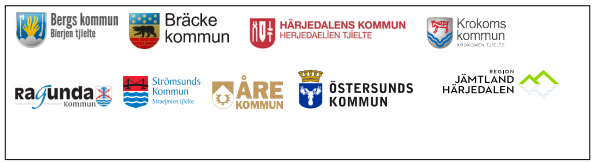 